一、安卓系统安装SSL VPN客户端1.1、环境要求安卓设备已接入因特网，并且网络通信正常。安卓设备已安装浏览器。1.2、APP客户端安装在安卓设备的浏览器中访问SSL VPN 客户端下载页面，访问地址为SSL VPN登录页面地址，电信用户登录入口：https://vpn.cqnu.edu.cn:6443选择是，继续浏览本网站（不推荐）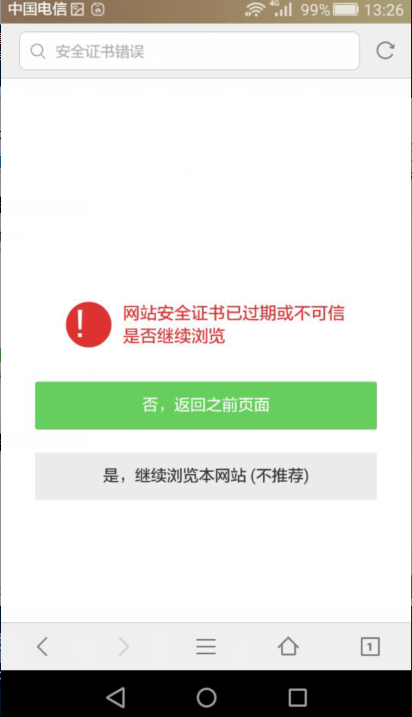 点击“Android客户端”后进入客户端下载页面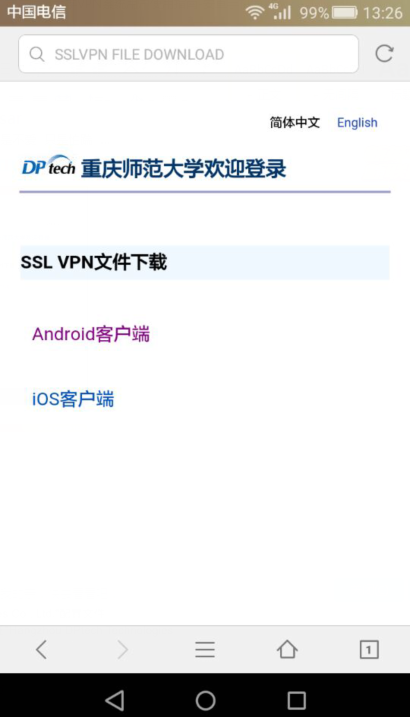 点击“客户端下载”按钮下载iOS客户端，弹出的对话框中选择安装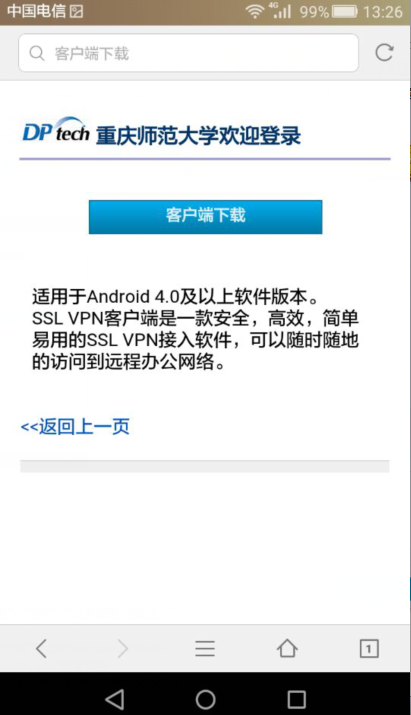 安装完成后如下图所示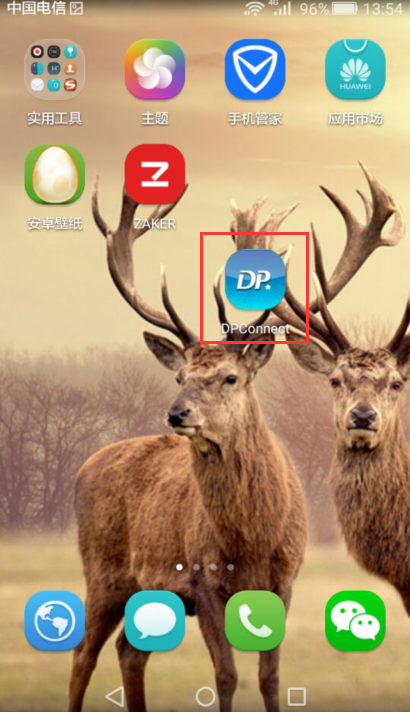 打开安装好的SSLVPN客户端，配置登录信息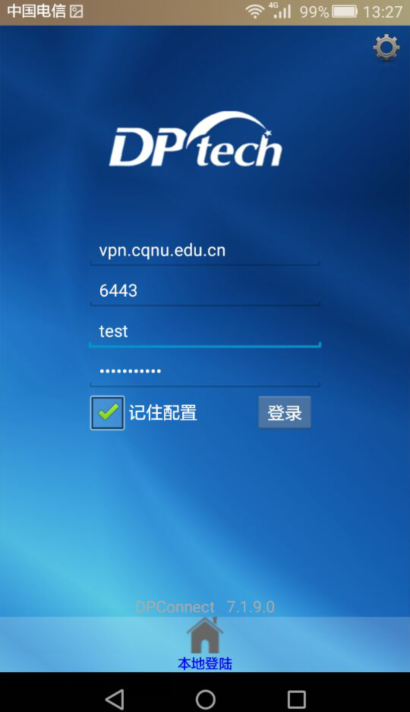 输入域名vpn.cqnu.edu.cn（第一行） 6443（第二行）  用户名（第三行）  密码（第四行），勾选记住密码（可选）。点击登录即可登录成功进入VPN界面，点击“更多”->”退出”退出VPN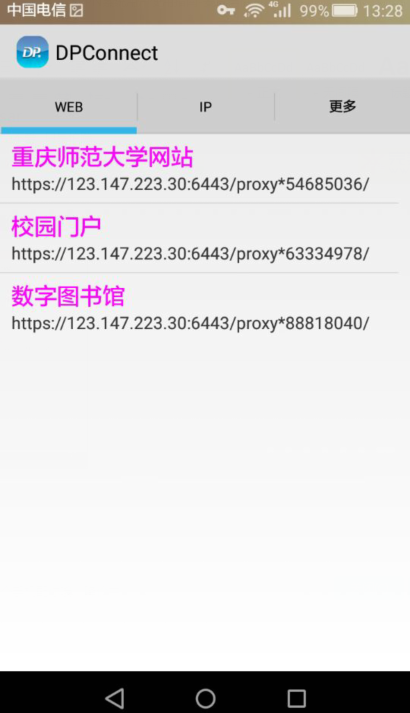 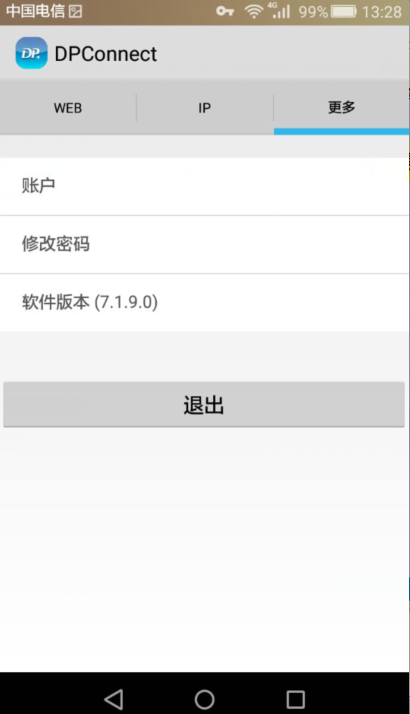 